Curso de Informática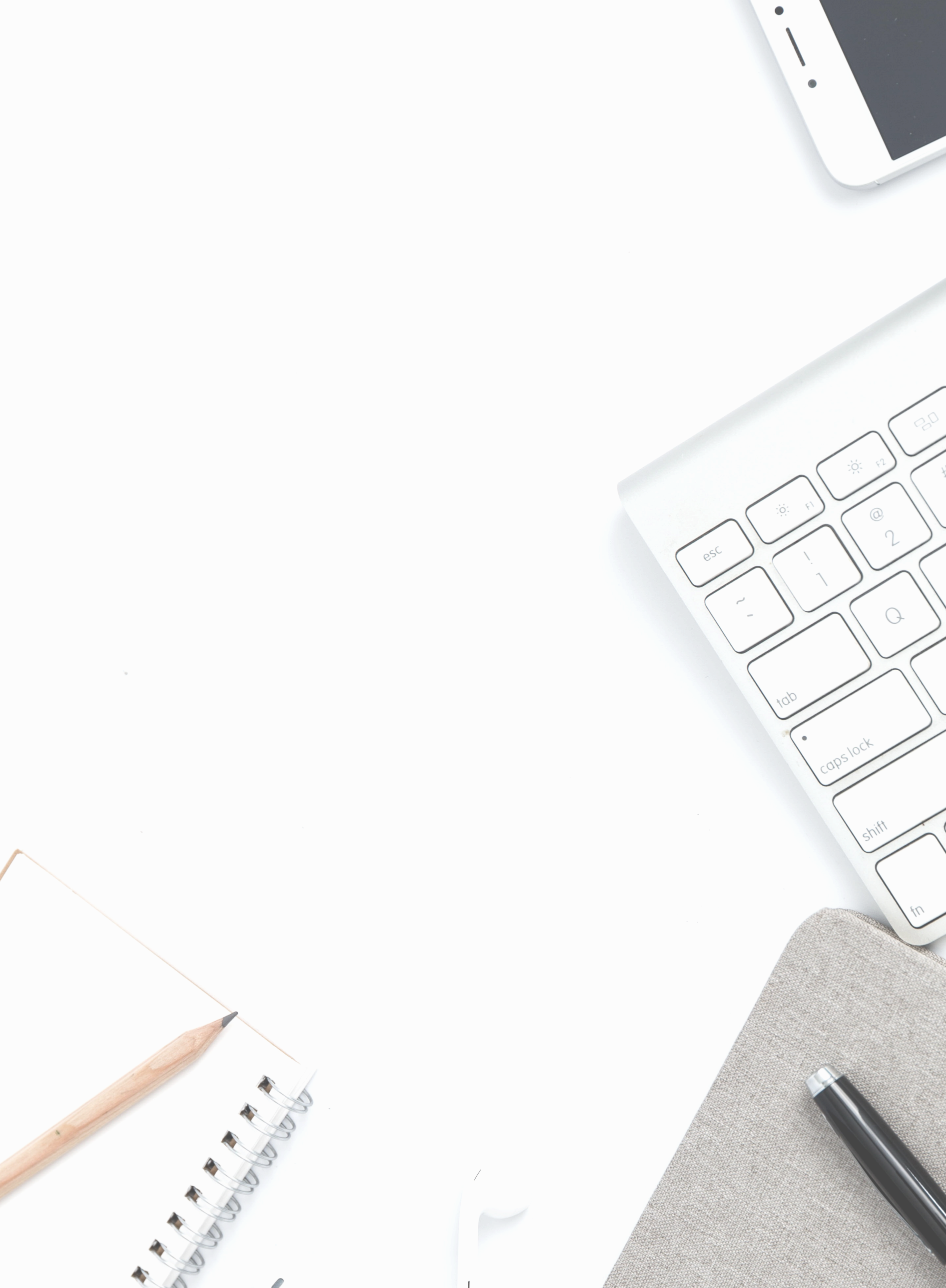 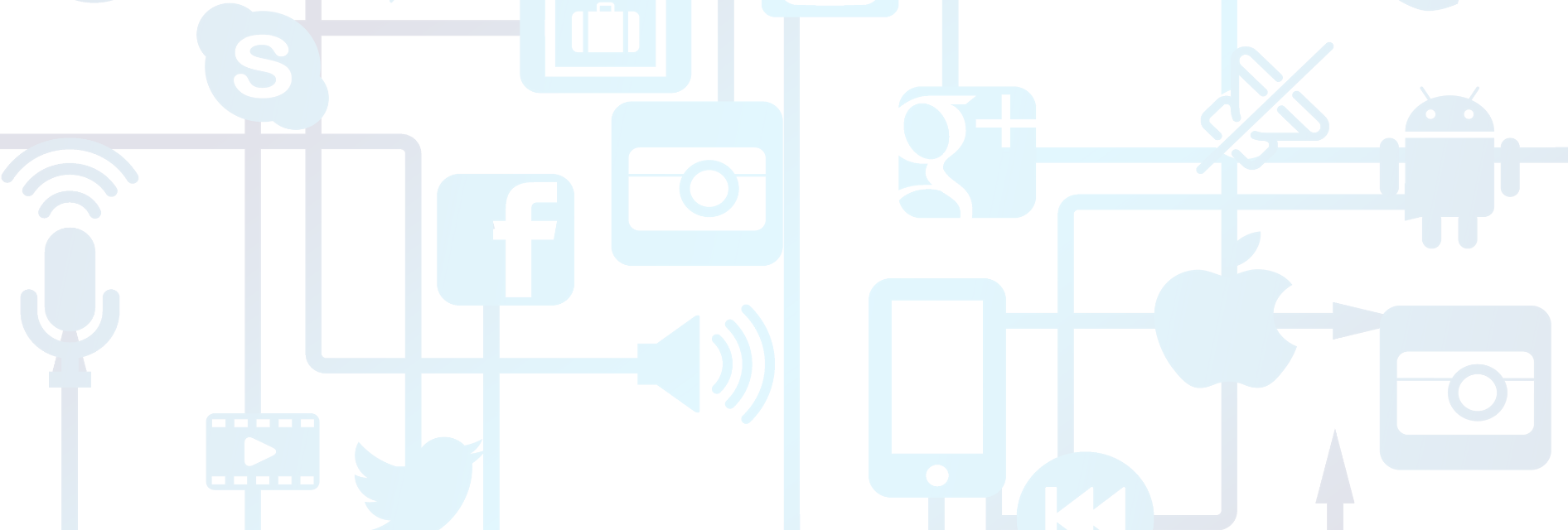 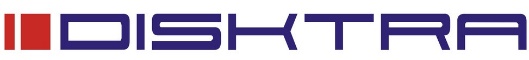 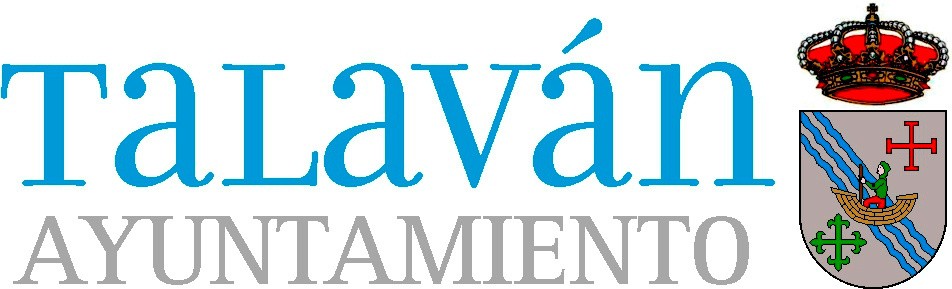 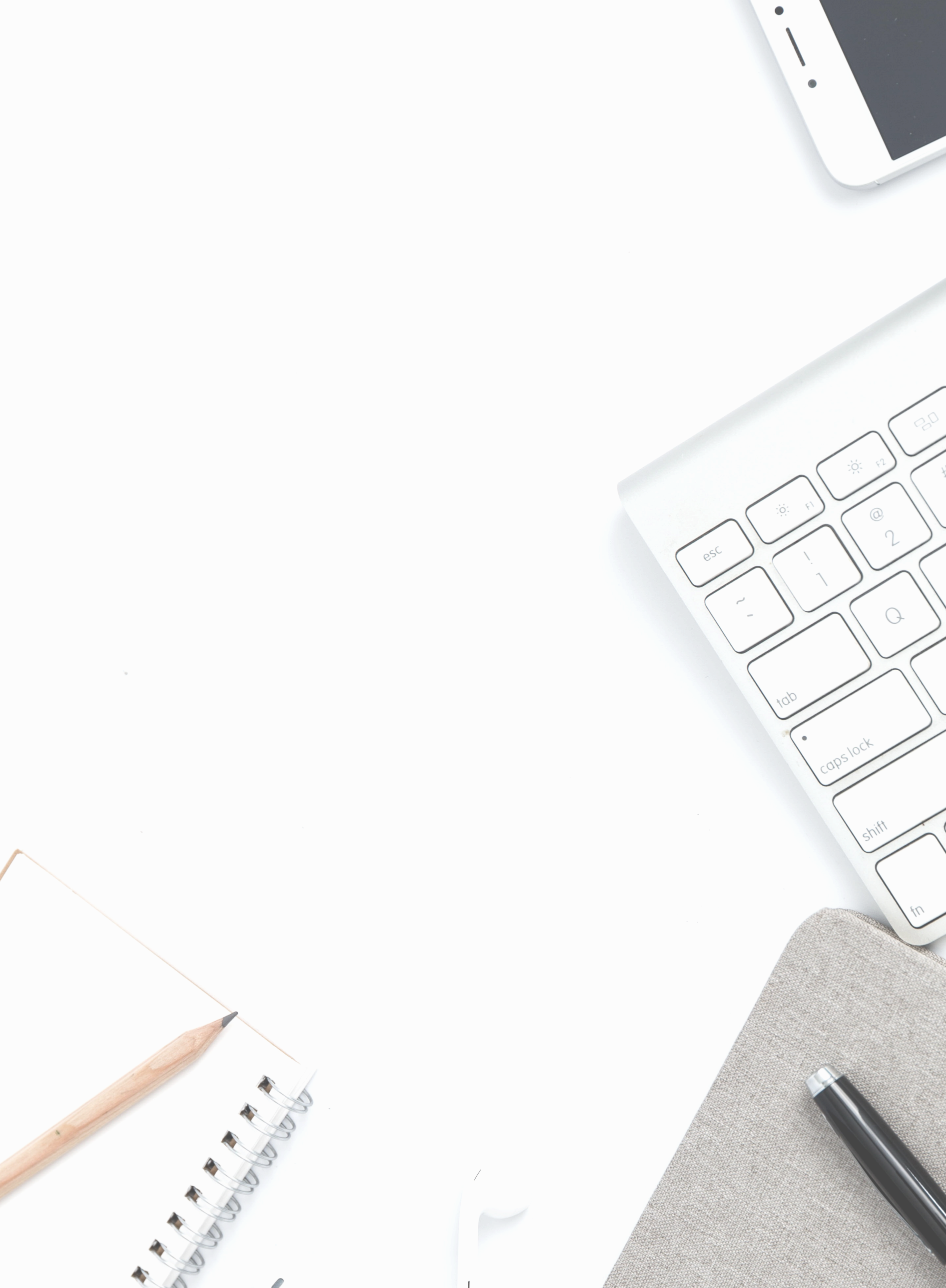 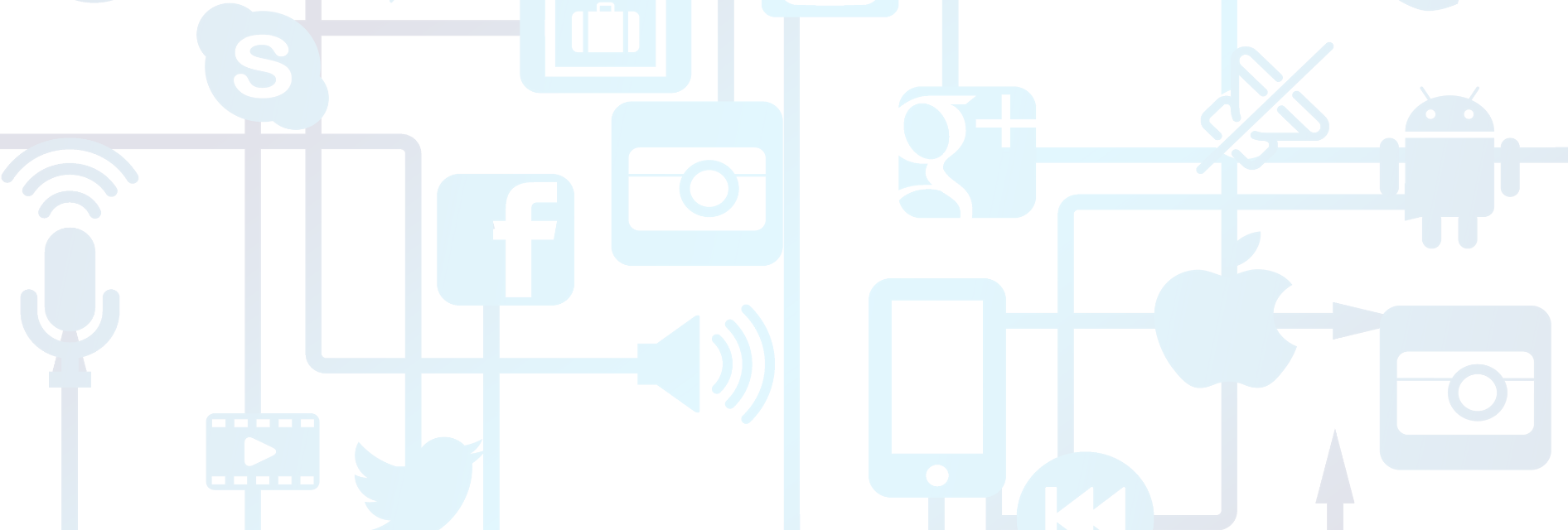 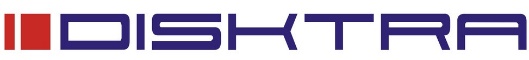 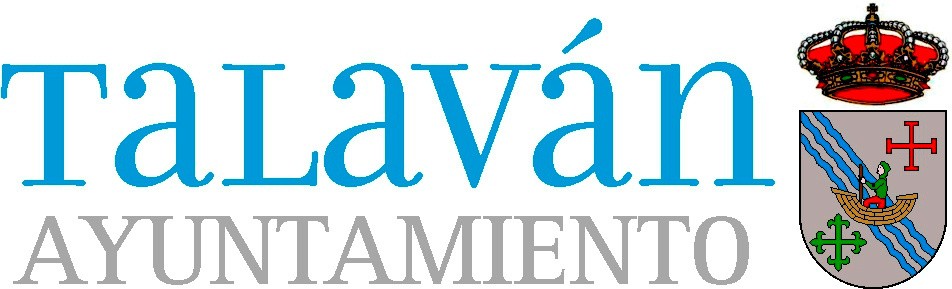 Herramientas online para el teletrabajo, trabajo en la nube y aplicaciones ofimáticas en móvilesINICIO: NOVIEMBRE 2021.2 TURNOS:Turno 1: lunes y miércoles de 19: 00 a 21: 00. Turno 2: martes y jueves de 19: 00 a 21:00. Nº Horas del curso: 20 HORAS.Inscripciones:Mail: cursodeinformatica@talavan.esTfno.: 927 285 002Cuota de inscripción: 15,00 €.Cuenta de ingreso: ES82 2048 1247 2834 0000 0063Impartido por: